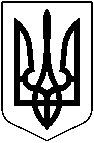 		                УКРАЇНА          МАЛИНСЬКА МІСЬКА РАДА ЖИТОМИРСЬКОЇ ОБЛАСТІРОЗПОРЯДЖЕННЯ                                                           МІСЬКОГО ГОЛОВИвід 04.01.2021 №  1_«Про внесення змін до складу комісійз інвентаризації активівта зобов'язань сільських та селищної рад        З метою забезпечення повноти та достовірності даних бухгалтерського обліку, а також перевірки фактичної наявності активів та стану розрахунків сільських та селищної рад, що реорганізовуються шляхом приєднання до Малинської міської ради відповідно до Закону України «Про місцеве самоврядування в Україні»:      1. Внести до складу комісій з інвентаризації активів та зобов'язань сільських та селищної рад, затверджених розпорядженнями міського голови від 21.12.2020 року №171 "Про проведення інвентаризації активів та зобов'язань Малинівської сільської ради", від 21.12.2020 року №172 "Про проведення інвентаризації активів та зобов'язань Федорівської сільської ради", від 21.12.2020 року №173 "Про проведення інвентаризації активів та зобов'язань Устинівської сільської ради", від 21.12.2020 року №174 "Про проведення інвентаризації активів та зобов'язань Українківської сільської ради", від 21.12.2020 року №175 "Про проведення інвентаризації активів та зобов'язань Старовороб'ївської сільської ради", від 21.12.2020 року                      №176 "Про проведення інвентаризації активів та зобов'язань Слобідської сільської ради", від 21.12.2020 року №177 "Про проведення інвентаризації активів та зобов'язань Пиріжківської сільської ради", від 21.12.2020 року №178 "Про проведення інвентаризації активів та зобов'язань Нововороб'ївської сільської ради", від 21.12.2020 року №179 "Про проведення інвентаризації активів та зобов'язань Недашківської сільської ради", від  21.12.2020 року №180 "Про проведення інвентаризації активів та зобов'язань Морозівської сільської ради", від 21.12.2020 року №181 "Про проведення інвентаризації активів та зобов'язань Любовицької сільської ради", від 21.12.2020 року №182 "Про проведення інвентаризації активів та зобов'язань Луківської сільської ради", від 21.12.2020 року №183 "Про проведення інвентаризації активів та зобов'язань Ксаверівської сільської ради", від 21.12.2020 року №184 "Про проведення інвентаризації активів та зобов'язань Іванівської сільської ради", від 21.12.2020 року №185 "Про проведення інвентаризації активів та зобов'язань Дібрівської сільської ради", від 21.12.2020 року  №186 "Про проведення інвентаризації активів та зобов'язань Гранітненської селищної ради", від 21.12.2020 року                    №187 "Про проведення інвентаризації активів та зобов'язань Горинської сільської ради", від 21.12.2020 року  №188 "Про проведення інвентаризації активів та зобов'язань Ворсівської сільської ради", від 21.12.2020 року №189 "Про проведення інвентаризації активів та зобов'язань Вишівської сільської ради", від 21.12.2020 року №190 "Про проведення інвентаризації активів та зобов'язань Будо-Вороб'ївської сільської ради", наступні зміни: ввести до складу комісій з інвентаризації активів та зобов'язань сільських та селищної рад  Кучевську Лесю Василівну – заступника начальника управління житлово-комунального господарства, начальника відділу житлово-комунального господарства виконавчого комітету Малинської  міської ради.  Міський голова                                                                   Олександр   СИТАЙЛО                                             